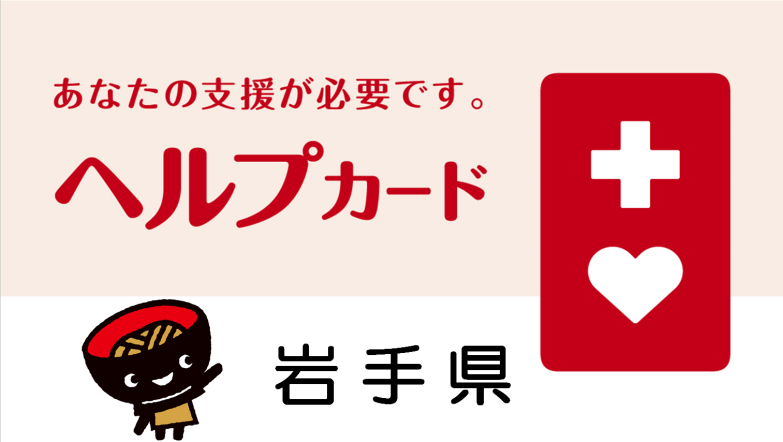 がいや、けしてもらいたいことはがいや、けしてもらいたいことはがいや、けしてもらいたいことはがいや、けしてもらいたいことはかかわりのある・・かかわりのある・・ののかかわりのある・・かかわりのある・・のの　　〒　　　－　　〒　　　－かかりつけ　　〒　　　－　　〒　　　－いつもいるくすりいつもいるくすりいつもいるくすりいつもいるくすり・・・・・・